Publicado en  el 08/11/2016 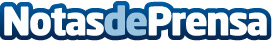 A Apple le llueven las críticas por su MacBook ProLos usuarios se quejan de que ha sido mucho más lo que Apple les ha quitado que lo que les ha dado. Adiós a los puertos USB tradicionales, adiós a MagSafe, adiós a las ranuras SDDatos de contacto:Nota de prensa publicada en: https://www.notasdeprensa.es/a-apple-le-llueven-las-criticas-por-su-macbook_1 Categorias: Imágen y sonido Telecomunicaciones E-Commerce Consumo http://www.notasdeprensa.es